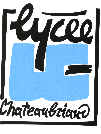 LYCEE CHATEAUBRIAND   136 bd de Vitré   CS 10637   35706 RENNES CEDEX 7MARCHE  A PROCEDURE ADAPTEETravaux de sécurisation des accès Lot unique : portillon autoportant coulissant motoriséRèglement consultationN° DE MARCHE : 2022/004DESCRIPTIF DES TRAVAUXProcédure adaptée (articles 28 du Code des Marchés Publics)Procédure de consultation : Marché passé selon une procédure adaptée en application de l’article 28 du Code des Marchés Publics.DATE ET HEURE LIMITE DE REMISE DES OFFRES  le  25 février  2022 à 17hLe présent descriptif comporte 4  pages numérotées de 1 à 4 SOMMAIREArticle premier : Objet et étendue de la consultation	31.1 - Objet de la consultation	31.2 - Etendue de la consultation	31.3 - Publicité	31.4 – Durée du marché	3Article 2 : – Conditions de remise des offres	3Article 3 : Délai global de paiement	3Article 4 : Contenu du DCE	3Article 5 : Documents constituant le marché	3Article 7 : Voies et délais de recours	4Article premier : Objet et étendue de la consultation1.1 - Objet de la consultationLe présent marché a pour objet la fourniture et pose d’un portillon autoportant coulissant motorisé dans le cadre des travaux de sécurisation des accès du lycée Chateaubriand de Rennes (35700).Le marché composé d’un lot unique.Lieu et dates d’exécution : Les prestations seront exécutées sur les sites suivants :Lycée Chateaubriand 136 boulevard de Vitré CS 10637 357006 Rennes cedex 7.Exécution entre le 16 mai et le 12 juillet 20221.2 - Etendue de la consultationLa présente procédure adaptée ouverte est soumise aux dispositions des articles 26, 28 et 77 du Code des marchés publics.1.3 - PublicitéPublication sur le site « Ouest-France »  et le portail de l’AJI. 1.4 – Durée du marchéLe contrat prendra effet à partir de la date de notification, les travaux doivent être achevés au plus tard le 11 juillet 2022. Article 2 : – Conditions de remise des offresDate et heure limites de remise des plis le 25 février 2022 à 17h.Les offres  peuvent être remises par voie postale recommandée, porteur ou courriel. Article 3 : Délai global de paiementLe délai global de paiement est de 30 jours à compter de la réception de la facture par le lycée. Le paiement s’effectuera par virement bancaire.Article 4 : Contenu du DCELe dossier de consultation contient les pièces suivantes :-Le règlement de la consultation (R.C.)-Les préconisations de la Région Bretagne (annexe II)Le dossier de consultation des entreprises est remis gratuitement à chaque candidat.Le prix initial du marché est établi à la date limite de remise des offres. Il est ferme pour la durée du marché.Article 5 : Documents constituant le marchéUn projet de marché comprenant :Le présent règlement valant CCP dûment renseigné par le titulaire, daté et signéLa proposition financière dûment complétée et paraphée par le titulaire à laquelle sera joint un mémoire techniqueLe dossier sera transmis au moyen d’un pli contenant les pièces de la candidature et de l’offre, ainsi qu’une attestation de visite (la visite sur site étant obligatoire) .Article 6 : Conditions de soumission et d’attribution6.1 - Documents à joindre à l’offre :Le présent règlement daté et signé, accompagné d’un RIB originalLa proposition tarifaire accompagnée du mémoire techniqueL’attestation de visite6.2 - Les critères retenus pour le jugement des offres sont pondérés de la manière suivante :Article 7 : Voies et délais de recoursLe tribunal territorialement compétent est : Tribunal Administratif de RennesCritèresPondération1-Prix des prestations60%2-Valeur technique40%